LMK – BékéscsabaElőadás: Hitoktató szerepben a lelkész – hivatás vagy kitérő?Jakab Béla hitoktatás, katekézis: a gyermekeknek, fiataloknak és felnőtteknek a hitre való nevelése, mely leginkább a keresztény tanítás rendszeres átadásában történik azzal a céllal, hogy a hívőket bevezessék a keresztény élet egészébe./Magyar Katolikus Lexikon/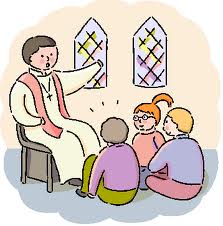        Helytelen szóhasználat, hitet nem lehet oktatni. Ismerjük a 90-esévek elején túlnyomtatott könyvecske borítóját is : „Tudom kinek hiszek”. Átjavítva találkoztam vele sok helyen: „Tudom kiben hiszek”.Helytelen vagy sem a hitoktatás fogalmat használjuk, teológiánkon is a képzés ilyen megnevezés alatt zajlik. A katolikusok a katekézist használják a tudományos közegben és a katekéta a feladat végzője.      A hitoktatást az Egyház mindig legfontosabb feladatai között tartotta számon, mivel a feltámadt Krisztus, közvetlenül a mennybemenetele előtt megparancsolta apostolainak, hogy tegyék tanítványaivá a nemzeteket, és tanítsák meg őket mindannak megtartására, amit rájuk bízott. A kötelesség mellé hatalmat is adott az apostoloknak arra, hogy a szemükkel látott és a fülükkel hallott dolgokat, amit láttak és megtapintottak, az élet igéjét, hirdessék az embereknek. Ugyancsak kötelességükké tette és hatalmat adott nekik arra, hogy tekintéllyel magyarázzák az Úr tanítását: szavait, tetteit, jeleit, törvényeit. A Szentlelket is azért küldte el nekik, hogy e feladatuknak eleget tudjanak tenni.Lelkész-hitoktató A 70-es évek közepén is minden szombat délután volt gyülekezeti vallásóra. Nagymamám engem is minden alkalommal szépen felöltöztetett, villamosra ültünk és elmentünk Ödön bácsihoz a lelkészhez. Emlékeim alapján, ezeken az alkalmakon többnyire egyedül voltam. A gyülekezeti terem első sorában ültünk/nem túl nagy világos terem és metszett ablakokkal/, magyarázott és egy német nyelvű könyvből képeket mutatott a történet könnyebb megértéséhez. Szerettem, ezeket az alkalmakat. A családom részéről nem volt tudatos ellenállás a rendszerrel szemben vallásóra/mert így nevezték és a gyülekezeti oktatást én is ilyen cím alatt tartom/ látogatása és a templom. Nagymamám és édesanyám életnek a része volt és az én életemet is meghatározta.       A lelkész és hitoktató szerepe nagyon fontos, mivel ő az első élmény átadója, megteremtője a gyermek életében. Az első találkozás a vízválasztó, nem mindegy, hogy mivel találkozik. Nem tudjuk, hogy a szülők mit mondanak rólunk, talán a régi zsargont „mi is jártunk”. Remélem, hogy ennél sokkal többet mondanak és megmagyarázzák, hogy amikor jártak, az miért volt jó. Tény, hogy a gyermekek többsége szeret vallásórára jönni, de a szülő határozottságára és áldozatára/idő/ is szükség van. Hetente találkozom, olyan szülővel, aki számára a gyülekezeti hitoktatás egyenértékű a magánórával, csak itt nem kell fizetni. Van olyan szülő, aki számára gyermek-megőrző lehetőség, sőt a bizonytalan szülőknél ezt pozitívumként szoktuk emlegetni.Rozs-Nagy Szilvia a hitoktatókkal kitöltetett egy kérdőívet és annak összegzését a napokban kezdte el az interneten publikálni. Ő is meglepődött, hogy milyen ágas-bogas témához nyúlt, és hogy a válaszok is mennyire szerteágazóak.Egyik kérdését így tette fel: Hitoktatói szolgálatod során milyen szempontokat tartasz kiemelten fontosnak? A válaszok: Gyermek-központúság, Isten szeretetének a megmutatása, hitelesség, őszinteség, megbízhatóság, humor. Élményadás, játékosság, vidámság. Az örömhír átadása. 
Szeretetkapcsolatok építése. Személyes kapcsolatok kialakítása a gyerekekkel és szüleikkel.
Közösségépítés. Hitébresztés. Felkészültség. Itt érzem fontosnak kettéválasztani a hitoktatást gyülekezeti és iskolai oktatásra.A gyülekezeti hittanosoknak egész más a kötödése a hittanórához, sőt sok esetben a gyülekezethez is, mint az egyházi intézményben tanulóknak. Szabadabbak a hittanórák lehetőségei is, akár az időben, akár az élményszerűbben, kötetlenebbül megvalósított programban. 
Mivel nincs osztályzás, nincs mérce sem, amelynek meg kell felelni a megfelelő osztályzat eléréséhez. Ennek számos előnye mellett az a hátránya, hogy a diákokat nehezebb rávenni, hogy ne meseként foglalkozzanak a bibliai történetekkel, hanem próbáljanak belőle meríteni, tanulni is. Mivel azonban nem egy osztályba járnak, kevésbé ismerik egymást, ezért feladatunk a közösségteremtés is. A gyerekek sokkal kezdeményezőbbek, mint az iskolában. 
Fáradt és túlfegyelmezett gyerekek érkeznek, ezért a gyülekezeti hittan során a tanterv borul, és nagyon az egyénre, a csoportra valamint az ismeretanyag átadására összpontosulnak az erőfeszítéseink. 
Mivel hétközi gyülekezeti alkalmunk nincs állandó résztvevőkkel, csak a vasárnapi, ezért sokkal kiszámíthatatlanabb a gyerekek részvétele, és nehezebb egymásra építeni az anyagot. Nem tudom előre, hogy ki jön el, milyen korosztály, ezért a felkészülés mellett sokat kell rögtönöznöm.
A tananyag átadásán kívül a gyermekek személyes hitre nevelése, gyülekezeti kötődésük erősítése és lelki gondozásuk válik hangsúlyosabbá. A cél nem az, hogy beletöltsük a tudást a fejükbe, hanem hogy megnyissuk előttük az ajtót, melyen kedvük legyen konfirmáció után is belépni. A védettebb környezet elősegíti a kötetlenebb hangulat és a bizalmasabb légkör kialakítását az órán. Mindezek fontosságát mutatja, hogy a későbbiek során, amikor már kinőnek az iskolapadból és keresik a kapcsolatot a gyülekezettel, a szentségekkel és végeredményben Istennel leginkább ezek az élmények s a közösség megtapasztalása segítik őket.Az iskolai hitoktatás fogalma a mai idősebb generáció többségében kellemetlen emlékeket ébreszt fel. A lelkész egy új feladatot kapott, amit egyénisége révén élt meg. Megjelent, mint Isten földi helytartója, aki nem tűrt el semmiféle engedetlenséget, vagy éppen kegyes lelkű pásztorként. A tanuló állt a lelkésszel szemben, aki ízig-vérig gyermek is, ezért az órán rendet kellett tartani. A rend elérésében és a Szentírás üzenetének átadásában a nádpálca és a körmös az oktatás főeszköze volt. Édesapám, aki kora délutántól késő estig inasként dolgozott, nem mindig tudta a házi feladatát elkészíteni, ezért a református „pap” pálcájával igyekezett egy tizenhat éves családfenntartó fiatalembert rendre oktatni. Egyik alkalommal a megregulázás közben azt mondta édesapám, hogy Jézus is szenvedett az írástudóktól ezért ő is szívesen szenved a vallásórán.        A rendszerváltás hajnala rázúdította az egyházra a vallásoktatás lehetőségét. A kis létszámú lelkész gárda a rendszerváltás többi lehetőségeit is kihasználva igyekezett minden modern feladatnak eleget tenni. Erre a kihívásra, azonban a jól képzett lelkészek sem tudtak eleget tenni. Rengeteg kötött iskolai óra és hivatali munka keresztezte egymást. Egyedül a lelkész nem tudott eleget tenni az új feladatnak, ezért állandóan lelkiismeret furdalása volt, hogy ezért az új helyzetért imádkozott és most kudarcot fog vallani. Ez a nagy teher és az iskolai hitoktatással szemben felállított nagy elvárás, miszerint, ők lesznek a következő nemzedék a gyülekezetben gyakran tévútra vezette a lelkészeket. Az állami iskolákban nulladik vagy utolsó órán lehetett oktatni, mivel nem volt szabad terem, de a délutáni órával egy időben tartották a szakköröket, amelyeken ajánlott volt a tanulói részvétel./ Több településen ma sem rózsásabb a helyzet. Gyulán a szülők kérése az volt, hogy legyen inkább hétvégi oktatás a gyülekezetben/. Az új feladathoz, nem volt útmutató, követhető tanterv, nem voltak az új igényekhez alkalmazkodó oktatási segédeszközök. Egy órán annyi diák volt jelen, mint két hétvégén a gyülekezeti alkalmakon. Hiányos pedagógiai ismeretek és az új társadalmi és politikai helyzet/az iskolák is átalakulóban voltak/ egyes tanárok nyílt vagy burkolt egyház gyűlölete igyekezett aláásni az érkező lelkész szeretetteljes munkáját.Ez az összetett helyzet pl. Gyulán odavezetett, hogy a református lelkészt eltávolították a felekezeti gimnáziumból, mivel „alkalmi teológiai fakultást” nyitott és a gyermekeket is a teológiai ismeretek alapján osztályozta.           Az Egyházak időben ismerték fel a hitoktatás megerősítésének fontosságát és létrehozták a hitoktatásképzést. Kolozsváron a rosszindulatú gyülekezeti tagok papnéképzőnek nevezték az új intézményt, mi teológusok örömmel fogadtuk a többségében lányokból álló új „különítményt”. Tény, hogy a speciális oktatás szándéka jó ötlet volt, de a végzett hallgatók alkalmazása, még Romániában is hosszú évekig megoldatlan maradt. Egy évtizede állami iskolákban is az okleveles hitoktatókat teljes bérrel alkalmazza az állam. A magyar oktatásban, a felekezeti iskolák kivételével kevés hitoktató munkálkodik az állami iskolák rendszerében, pedig igény lenne rá. A fizetés kérdése a döntő.         Evangélikus lelkészként jól érzem magam egy más felekezetű iskolában. Én is nagy kihívásnak tartom és a saját bőrömön tapasztaltam meg a fentebb leírt negatív élményeket. Néha egy-két fiatalnak kell heti rendszerességgel, tanterv alapján órákat tartani. Kihívás, ellenben segítség is. Megismerhetem az adott korosztály gondolkodását, vágyát, problémáját. Találkozhatom „rejtőzködő híveink” gyermekeivel és nem több esetben sikerült őket a gyülekezet életébe is bekapcsolni. Hétközben 3-12 osztályos gyermekek közelében élem az életem és igyekszem helytállni. A gyülekezeti élet feladatai egy kis közösségben sok munkát és időt követelnek, ilyenkor egy kicsit tehernek érzem a kötött délelőttöket. Ellenben a hitoktatásból fakadó bevétel a fizetésem fele, tehát a megélhetés fontos forrása, a másik el nem hanyagolandó tényező az állandó készülés, mivel a gyermekek figyelmének ébrentartása nem egyszerű dolog.Szoktam arról álmodozni, hogy egy képzett hitoktató dolgozik helyettem és én csak az ő munkáját ellenőrzöm. Szerintem nagy bizalom szükséges a hitoktató alkalmazásánál, mert szerintem elsősorban bizonyságtevőnek kell lennie és csak utána tantervet követő pedagógusnak. A gyulai katolikus gimnáziumban ezt fordítva látom és érzem a hitoktatókban zajló feszültséget, amikor a pap vagy lelkész számon kéri, hogy miért nem vesznek részt a fiatalok a kötelező templomi alkalmakon és a gyülekezeti életben. A feleségem, mint képzett hitoktató önkéntes munkatársam volt eddig is, együtt készítjük fel a gyermekeket a különböző ünnepségekre, ő a kapcsolattartó a szülőkkel. Társ nélkül ellenben ez a legszebb lelkészi feladat nyomasztó teherré válhat, amely egyenes út a kiégés felé.        A dolgozat címére válaszolva, szerintem a hitoktatás hivatás. Lehet kényszerpálya is, de jelen pillanatban gyülekezet nélkül azt el nem tudnám képzelni, mivel a lelkész munkáján keresztül ajtókat nyit ki, amelyeken a gyülekezeti élet segítségével tud a fiatal belépni. A hitoktató lelkésznek évről-évre, tanévről-tanévre koptatnia kell a hit iskolájának lépcsőit, és szüntelen arra kell törekednie, hogy a földi osztályzat a mennyekben is értékelhető, legalább elégséges legyen.

